Программное содержание:Закреплять с детьми названия геометрических фигур.
Продолжать учить определять размеры геометрических фигур (большой-маленький, толстый-тонкий, узкий-широкий).
Повторить счет от 1 до 5, и обратно.
Учить по схеме конструировать предметы при помощи логических блоков Дьенеша.Материалы и оборудование:Игрушка «почтальон», посылка, геометрические фигуры, логические блоки Дьенеша, схемы, обручи.Предварительная работа:Беседа на тему «геометрические фигуры», счет в пределах 5 и обратно.Индивидуальная работа:Обратный счет.Ход занятия:Воспитатель:Добрый день ребята. Сегодня у нас намечается очень интересное путешествие в страну геометрических фигур. А чтобы наше путешествие было интересным, я пригласила гостя.(Воспроизведение шума мотороллера, стук в дверь).Воспитатель:К нам в гости приехал Почтальон, но не с пустыми руками, а с подарком. Хотите подарок?Дети:Да!Воспитатель:Замечательно. Но подарок надо заслужить. Подарок от почтальона можно получить только если вы выполните правильно все его задания. Готовы?Дети:Да!Воспитатель:Чтобы выполнить первое задание нужно разделиться по командам. Каждой команде я раздаю картинки-схемы и блоки Дьенеша, при помощи которых вы должны будете составить предмет, который поможет нам к приближении нашей цели.Воспитатель:Раз, два, три - начни! (Во время выполнения задания звучит музыка).Почтальон:(Воспроизводится речь почтальона). Молодцы! Вы замечательно выполнили это задание. Итак, какой предмет мы составили?Дети:Машины.Воспитатель:Правильно. С помощью этих машин мы поедем к следующему заданию. Садимся, приготовиться к старту.1-2-3-4-5,заводимся. Поехали (воспроизводится звук мотора автомобиля).Воспитатель:Стоп машины. Вот мы приехали к следующему заданию. Почтальон приготовил очень тяжелое задание. Я надеюсь, что вы справитесь с ним так же, как с первым.Воспитатель:На ковре лежат 3 обруча; красный, синий, зеленый. Внутри зеленого обруча выложены очень много геометрических фигур. Вам нужно разделить эти фигуры так, чтобы внутри красного обруча были большие и узкие фигуры, а внутри синего маленькие и толстые. Готовы? Начинаем!Почтальон:Я даже не предполагал, что вы такие дружные. Молодцы!Воспитатель:Ребятки, садимся в машины и возвращаемся обратно. (Раздаётся звук мотора).Теперь я убедился, что вы достойны моего подарка. (Открывает коробку, но она не открывается). Не пойму, что-то коробка не открывается.Вспомнил. Я ведь про загадки и забыл. Если угадаете мои загадки, то посылочка моя откроется.Загадки про геометрические фигурыА братишка мой, Сережа,
Математик и чертежник -
На столе у бабы Шуры
Чертит всякие...
(Фигуры)Три вершины тут видны,
Три угла, три стороны, -
Ну, пожалуй, и довольно! -
Что ты видишь? - ...
(Треугольник)Нет углов у меня,
И похож на блюдце я,
На тарелку и на крышку,
На кольцо, на колесо.
Кто же я такой, друзья?
(Круг)Не овал я и не круг,
Треугольнику я друг,
Прямоугольнику я брат,
Ведь зовут меня...
(Квадрат)Подвижная игра «Повторяй за почтальоном»Воспитатель проводит игру используя фигурку почтальона.Физкультминутка «Наши ручки»Руки кверху поднимаем,
А потом их отпускаем.
А потом их развернем
И к себе скорей прижмем.
А потом быстрей, быстрей
Хлопай, хлопай веселей.Воспитатель:Ну что почтальон, ты доволен детьми?Почтальон:Да. Молодцы. Давайте еще раз попробуем открыть. (Коробка открывается почтальон раздает подарки каждому ребенку).Почтальон:Ребятки, что то я загостился. Меня ждут. До скорой встречи.Дети:До свидания.Воспитатель:Вот и закончилось наше путешествие. Что вам понравилось? Чтобы вы забыли это путешествие я вам раздаю рисунки–схемы, чтобы вы с родителями могли сами составлять разные предметы.Математическое  занятие  в  средней  группе.Программные задачи: закреплять  названия  геометрических  фигур (круг, треугольник, квадрат); упражнять  в  счёте  в  пределах  5; учить  выкладывать  цепочку  фигур  по  схеме; развивать умение сравнивать количество предметов в двух множествах; закреплять  названия  цветовразвивать устойчивое внимание, логическое мышление,; активизировать в речи детей слова-прилагательные, обозначающие цвет.воспитывать  желание  помогать  попавшим  в  беду, совершать  добрые  дела.Материалы: у  воспитателя: ворота, ключи-вкладыши; 2  картинки  с  пятью  отличиями; схема  дорожки, набор из 9 фигур; грибочки (5  с  треугольными  шляпками, 5 – с  круглыми), 2  корзинки с наклеенными кругом и треугольником; геометрические  человечки; мяч  с  наклеенными  геометрическими  фигурами.у  детей: по  4  треугольника, карточки  с  образцом  домика.Ход  занятия.- Ребята, покажите мне свою любимую куклу Ксюшу. (Дети идут за куклой, но не находят её .Рядом лежит письмо). Воспитатель читает письмо: «Злой волшебник похитил  меня  и  спрятал  в  городе геометрических  фигур. Помогите  мне  вернуться  домой. Ваша  кукла  Ксюша»- Ребята, поможем  Ксюше? А  что  это  за  город  геометрических  фигур? Кто  в  нём  живёт?- Как вы думаете, как можно отправиться в волшебный город?- Да, в сказочный город можно попасть по-разному…Но у меня есть волшебный плащ. Посмотрите, какой красивый. Что на нём изображено? (Фигуры)- Чтобы попасть в Фигурград, нужно накрыться этим плащом и произнести волшебные слова.Накрывает себя и детей плащом:        - 1,2,3, ну-ка, волшебный плащ в Фигурград нас перенеси!(Звучит музыка)- Вот мы и прибыли к городу. Посмотрите какие красивые ворота. Это вход в город Фигурград.   1. Рассматривание фигур на воротах. Приложение 1- Какие геометрические фигуры вы видите на этих воротах?- Какого они цвета?- Ребята, а по размеру фигуры какие? (Большие и маленькие)- Молодцы, ребята. Теперь можно заходить в город.2. Игра  «Найди  5  отличий» (Стоя у доски) Приложение 2- Ребята, посмотрите, кто это встречает нас в городе фигур? - Что  у  него  в  руке? Этим  фонариком  он  покажет  нам,  куда  идти дальше. Но гном этот не простой.Как-то раз, весенним днем,
На опушку вышел Гном. Он зажёг фонарик свойИ хотел идти домой.Но злой волшебник прилетел,Заколдовал его сумел. - Ребята, как мы можем помочь гному? (Нужно его расколдовать) - Чтобы расколдовать гнома, нужно   найти  5  отличий  между  картинками.- Можно идти дальше.3.  Задание «Построй дорожку» (Стоя. На доске – схема дорожки. На полу разбросаны геометрические фигуры) Приложение 3- Ребята, посмотрите. Злой волшебник поломал дорожку, и мы не можем дальше идти.-  Как же нам поступить? (Нужно построить новую дорожку)- У нас есть подсказка – схема дорожки.- Назовите фигуры.- Начинать строить дорожку можно с любой фигуры, но обязательно следовать строго по стрелочке.- Если мы начнём с круга, какая фигура будет следующая?-А если с треугольника?- А с квадрата?- Выберите  фигуру, которая  вам  нравится  больше. (Воспитатель берёт оставшуюся фигуру и выкладывает на пол)- Чья фигура  будет  следующая? (Каждый выкладывает по очереди свою фигуру)- Мы построили дорожку. Теперь по ней можно отправляться дальше.Физминутка.Пошагали  ножки  прямо  по  дорожкеК  нашей  милой  Ксюше  приведут  нас  ножки.Побежали  ножки  прямо  по  дорожке,К  нашей  милой  Ксюше  приведут  нас  ножки4. Игра  «Собери  грибочки» (На паласе разбросаны грибочки с геометрическими шляпками Приложение 4- Ребята, отгадайте загадку:Под сосною у дорожки 
Кто стоит среди травы?                 Ножка есть, но нет сапожка, 
        Шляпка есть - нет головы- Посмотрите, какие  необычные  грибочки  растут  на этой  полянке. Чем  они  отличаются? (Цветом и формой шляпок). - Назовите цвет шляпок грибочков.- Нужно  собрать  грибы. Какие грибочки мы соберём в эту корзинку? А в эту? ( Дети делятся на 2 группы и собирают грибы)Давайте посчитайте, сколько  грибочков  в  корзинках? (Считают хором)-  Где  больше? (Поровну)5. Задание  «Построй  домик  для  геометрических  человечков» (Сидя за столами) Приложение 5- Посмотрите, какие  забавные  человечки  живут  в  городе  геометрических  фигур. Но  злой волшебник сломала их  домики. Из  чего  можно  построить  дом?- Давайте  построим  домики  из  фигур, которые  лежат  у  вас  на  столах. Что  это  за  фигуры? (Треугольники) Сколько  их? (Четыре). Постройте  домики  по  картинке. - Какого  цвета  ваши  домики?- Геометрические  человечки  очень  рады  своим  новым  домикам. И  в  благодарность  дарят  вам  волшебный  мяч. Он  приведёт  нас  к  месту, где  злой волшебник  спрятал  Ксюшу. (Воспитатель  катит  мяч, дети  находят  конверт) « Я  на  шкафчике  с  вашими  любимыми  сказками»( Дети  находят  куклу)Итог  занятия.- Ксюша  очень  рада, что  вы  нашли  её. Давайте  расскажем  ей, какие  добрые  дела  мы  сегодня  сделали.Конспект досуга по математике в средней группе детского садаТема: «Путешествие в город Фигур».Цель: совершенствовать  у детей представления о геометрических фигурах, развивать мышление, воображение, внимание, память.Программное содержание: Закрепить у детей полученные ранее знания на занятиях, развивать у детей представления о геометрических фигурах: круг, овал, треугольник, прямоугольник. Упражнять в соотнесении формы предметов с плоскостными геометрическими фигурами. Тренировать детей в умении составлять геометрические фигуры из частей и счетных палочек, выложить картинку из геометрических фигур по образцу. Закреплять у детей навык ориентировки на листе бумаги. Воспитывать у детей усидчивость и умение доводить начатое дело до конца. Оборудование: геометрические фигуры, настольно-печатная игра « Цвета и формы» (из серии « Учись, играя», «Танграммы», лабиринт (на листе ватмана) и «фигурки-человечки», костюм Незнайки, сюрприз (печенье в форме геометрических фигур), аудиокассета с записью ритмичной музыки.Ход занятияI. Вводная часть:В группу входит Незнайка (роль Незнайки выполняю я).Незнайка: Здравствуйте дети! А вы знаете, как меня зовут?Ответы детей.Незнайка: Да! Я Незнайка и я все на свете знаю! (достаю монету из кармана) вот! Я даже знаю, какой формы эта монета! Она.....формы.....(затрудняюсь в ответе). Дети подсказывают Незнайке, какой формы монета.Незнайка: Да! Я знаю, где живут фигуры. Хотите пойти со мной в гости в город Фигур? Играет волшебная музыка, и дети с Незнайкой входят в город Фигур и видят различные геометрические фигуры ( овал, круг, квадрат, прямоугольник, треугольник).Незнайка: Ой! Посмотрите, кто нас встречает, что это за фигуры? Ответы детей.Незнайка: А вы знаете, чем круг отличается от треугольника? А квадрат от прямоугольника?Ответы детей.II. Основная часть:Незнайка: Я вижу, что вы знаете геометрические фигуры, но сможете ли вы справиться с хитрыми заданиями в этом городе?Незнайка дает задание: Мы пришли на поляну, которая называется « Найду похожее». Вам нужно внимательно посмотреть на картинки с геометрическими фигурами и подобрать к ним картинки с теми предметами, которые похожи на ту или иную геометрическую фигуру (например, круг – солнце).Дети выполняют задание.Незнайка: А на этой полянке вам предстоит помочь жителям города Фигур собрать коврик, танграмм, который рассыпал злой ветер. А ещё надо сложить, вот такие коврики как показано на картинке. Только я думаю, чтобы нам быстрее справиться, давайте с вами разделимся на команды. ( Незнайка делит детей на подгруппы).Дети собирают танграмм из геометрических фигур и коврики по образцу. Незнайка: Вы очень хорошо постарались, и жители города фигур говорят вам большое спасибо. За то, что вы собрали их любимый коврик, они сказали, что в конце нашего путешествия по их городу, вас будет ждать сюрприз, но какой? Мы с вами узнаем, когда пройдем все полянки города фигур. Ну, что? Идем дальше?А следующая полянка, на которую мы с вами отправляемся, называется « Забавная геометрия»(Я вместе с детьми отправляюсь на другую полянку).Незнайка: А здесь ребята задание самое сложное. Вы даже, наверное, и не справитесь с таким сложным заданием! Даже я его не мог выполнить... Смотрите, здесь лежат счетные палочки, но не для того, что бы мы с вами их посчитали, а вам нужно из этих палочек составить квадрат, прямоугольник и треугольник.Дети начинают выкладывать геометрические фигуры из счетных палочек.Незнайка: Я вижу, вам и с этим сложным заданием удалось справиться! Пойдемте дальше, на полянку « Отдыхай-ка». Играет музыка при переходе на следующую полянку.Незнайка: Ну вот, мы с вами на чудесной полянке « Отдыхай-ка» давайте мы с вами здесь немного отдохнем, поиграем и отправимся дальше в путь, на последнюю полянку « Лабиринт». Начинаем с детьми игру «Лабиринт».Сейчас мы с вами поиграем в подвижную игру: « Если нравится тебе, то делай так!»III. Заключительная часть:Незнайка: Ну вот! Мы с вами немного отдохнули, и теперь, нас ждет с вами последнее задание. Пойдемте!Играет музыкаНезнайка: Дети! Посмотрите, чьи это домики? Ответы детей.Незнайка: Правильно домики геометрических фигур, которые заблудились в лесу и не могут найти к ним дорогу. Давайте им поможем. Но сначала скажите мне, какую фигуру, в какой домик мы поведём?Ответы детей.Незнайка: Я вижу, что вы настоящие молодцы! Справились со всеми заданиями и помогли жителям города фигур собрать их любимый коврик и найти дорогу заблудившимся фигурам домой.А теперь, давайте посмотрим, что же за сюрприз нам приготовили жители города фигур? А какие это фигуры? Кто помнит?Ответы детей.Незнайка: Молодцы! Ну а теперь идём за сюрпризом.Играет музыка, дети переходят к поляне, на которой стоит пенёчек, а на пенечке корзиночка с сюрпризом ( печенье в форме геометрических фигур).Занятие по математике в средней группе "Геометрические фигуры. Закрепление" Конспекты занятийПо математикеЗанятие по математике в средней группеВоспитатель Ходеева С. Ф.
МДОУ ЦРР №31 г.Старый ОсколПрограммное содержание:закрепить навыки количественного и порядкового счёта;повторить знания о геометрических фигурах, о линиях;закрепить умение ориентироваться в пространстве,ориентироваться на листе бумаги;закрепить знания о частях суток, о временных последствиях;развивать внимание, наблюдательность, устанавливать сходства и отличия.Материал:игрушки (заяц, утёнок, слонёнок, лошадка, котёнок, собачка, лисёнок);конверт с загадками, с цифрами, с геометрическими фигурами;большой медвежонок;чёрный лист бумаги, круг, два рисунка с шарами, листы – геометрические фигуры с одной стороны – цифры, с другой – линии;модель частей суток.Ход занятия.Сегодня к нам в гости пришёл Мишка. Он долго спал, а проснулся и не может понять какое сейчас время года? А в какое время года спал медведь? Что будет после весны? А после лета?Мишка принёс с собой конверт, а что в этом конверте мы сейчас посмотрим. Здесь лежит листок, а на нём загадки:Спят медведи и слоны,Заяц спит и ёжик,Все вокруг уснуть должныНаши дети тоже.Когда все спят?Солнце яркое встаёт,Петушок в саду поёт,Наши дети просыпаютсяВ детский садик собираются.Когда это бывает?Солнце в небе ярко светитНа прогулку пошли дети.Когда это бывает?А что следует за днём? А когда дети делают зарядку?Мишка тоже любит делать зарядку и построил своих друзей. Кто стоит первым? Последним? Посчитайте, сколько Мишкиных друзей построились на зарядку. Кто стоит пятым? Седьмым? Третьим? Кто стоит между котёнком и слонёнком? Кто стоит за собачкой? За лошадкой? Кто стоит между зайцем и собачкой? Кто стоит перед утёнком? Перед лисёнком?А сейчас поиграем в игру «Продолжи счёт». Я начинаю считать, а вы продолжайте (игра повторяется 3-4 раза).Мишка любит играть в футбол и хочет с вами поиграть. Возьмите чёрный картон это будет футбольное поле, а жёлтый круг мяч.Задания: положите мяч на середину поля, в правый верхний угол, в левый нижний угол, в правый нижний угол, в левый верхний угол.Мишка принёс вам два рисунка. Он любит шарики и нарисовал их на листах. Смотрит и не поймёт что-то здесь не так: и похожи и отличаются рисунки. Чем они похожи и чем отличаются? (На одном рисунке 5 кругов одного цвета и одного размера, на другом – разного размера и разного цвета)Мишка принёс для вас геометрические фигуры и положил их в тарелочку. Поднимите руки те дети, у которых лежат круги, квадраты, треугольники, овалы, прямоугольники.У вас написана цифра на фигуре: нужно нарисовать столько кругов, сколько показывает цифра.Сейчас поиграем в игру «Закончи рисунок». Переверните геометрическую фигуру другой стороной. У вас нарисованы линии. Какая линия нарисована у Маши? у Вани? и т. д. (линии прямые, кривые, ломанные). Мишка вам предлагает по этим линиям закончить рисунок.«Моя дружная семья»Конспектнепосредственно образовательная деятельностьОбразовательная область: «Социализация» Тема: «Моя дружная семья»средняя группа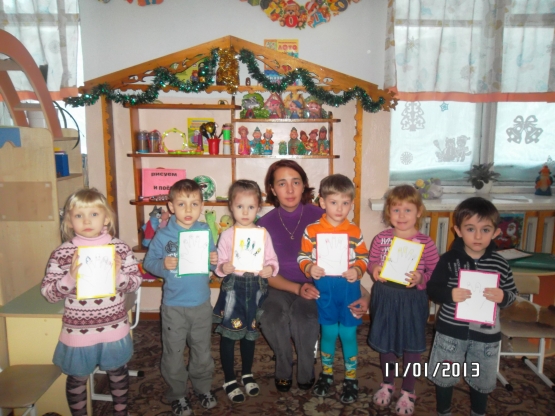 Программное содержание:1. Формировать первичные ценностные представления о семье (ее составе, родственных отношениях и взаимосвязях) .2. Совершенствовать умение составлять короткий рассказ о своей семье (коммуникация) 3. Воспитывать положительные взаимоотношения в семье, взаимовыручку, любовь ко всем членам семьи (социализация) 4. Вызвать желание изготовить поделку для семьи «Моя семья – веселая ладошка» (художественное творчество) 5. Развивать общую и мелкую моторику, умение координировать речь и движение (здоровье) 6. Закрепить умение считать до 5 и определять величину предмета: высокий, низкий (познание) 7. Формировать потребность в двигательной активности, интерес к физическим упражнениям. 8. Формировать правильную осанку у детей. Оборудование:Фотография воспитателя (в детском возрасте, мяч массажный, корзинка «добрых дел», картинки с изображением детской ладони (по количеству детей, фломастеры, иллюстрации с трудовыми умениями. Ход:1. ПсихогимнастикаСобрались все дети в круг, Я твой друг, ты мой друг. Крепко за руки возьмемсяИ друг другу улыбнемся. 2. МотивацияПосмотрите, ребята, у нас появилась новая фотография. Это маленькая девочка, такая же по возрасту, как и вы. У девочки есть имя. Хотите узнать какое? Имя девочки – Роза. Догадались? Правильно, это я – Роза. Роза – это мое имя. А у вас тоже есть свои имена. Назовите их. (Дети по очереди называют свои имена) Когда я была маленькая, меня называли ласково Розочка, Розонька. А вас как ласково называют? (ответы детей) Пальчиковая игра «Семья»(дети сжимают пальцы в кулачок, а потом разгибают по одному пальцу, начиная с большого согласно тексту) Этот пальчик – дедушка, Этот пальчик – бабушка, Этот пальчик – папочка, Этот пальчик – мамочка, Этот пальчик – я. Вот и вся моя семья. У меня тоже есть семья. (рассказ воспитателя о семье: У меня есть папа Василий Денисович, мама Надежда Михайловна и сестренка Алла. Мы дружная, трудолюбивая, крепкая семья. Я очень люблю папу, маму и свою сестренку) Я рассказала о своей семье - о родных людях, с которыми живу. А может кто – нибудь хочет рассказать о своей семье? (рассказы 2-3 детей) Игра с мячом «Кто ты? »Ты для мамы кто? (доченька, сынок) А для папы? А для бабушки? А для дедушки? Игра «Скажи ласково»В семье все друг друга называют ласково, нежно, потому что друг друга любят. Как можно назвать ласково дочь? (доченька, дочурка) Сын – сынок, сыночекПапа – папочка, папенькаДед – дедушка, дедуляСестра – сестренкаВнук – внучокВнучка – внученькаБрат – братик, братишка. Как вы много знаете ласковых слов. Вы меня порадовали. Оказывается вы очень ласковые и добрые по отношению к своей семье. Физминутка «Кто живет у нас в квартире? »1, 2, 3, 4, 5, (хлопки) Кто живет у нас в квартире? (шагают на месте) 1, 2, 3, 4, 5 (прыжки) Всех могу пересчитать (шагают) Папа, мама, брат, сестра (хлопки) Кошка Мурка, 2 котенка (наклоны вправо – влево) Мой сверчок, щегол и я (повороты) Вот и вся моя семья (хлопки) .Игра «Корзина добрых дел» (используя наглядный материал – иллюстрации) (дети становятся вокруг корзины в круг. И по очереди передают корзину, называя доброе дело) Как вы помогаете своей семье? Повторение пальчиковой игры «Семья»(дети сжимают пальцы в кулачок, а потом разгибают по одному пальцу, начиная с большого согласно тексту) Этот пальчик – дедушка, Этот пальчик – бабушка, Этот пальчик – папочка, Этот пальчик – мамочка, Этот пальчик – я. Вот и вся моя семья. Посмотрите вот ваши ладошки. Кого можно нарисовать на ладошке? (ответы детей) Рисование фломастерами – оформление пальчиков (глаза, нос, рот, уши, волосы) .Анечка расскажет стихотворение про семью:Семья — это мы. Семья — это я. Семья — это папа и мама моя, Семья — это дед и бабуля моя, И все мы большие друзья. Итог: Вспомним, что мы вами делали вместе? (дети рассказывают о том, чем занимались) .У нас у всех есть семья. У кого – то большая, у кого поменьше. Но в каждой семье вас любят и о вас заботятся. Все вместе живете дружно и во всем друг другу помогаете. 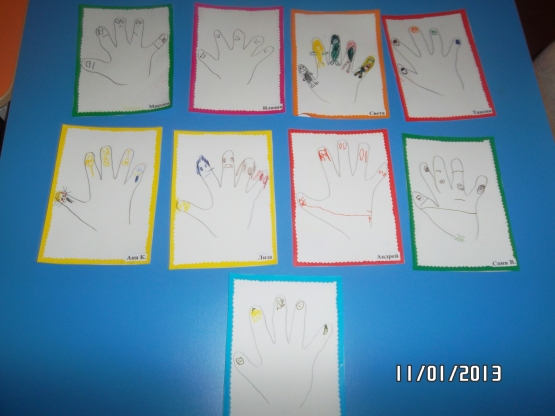 Тема: «Символ семьи»Цель:Формировать первичные ценностные представления о семье.Задачи:- Формировать представление о составе семьи, своей принадлежности к ней, дать понятие о некоторых родословных связях;- Развивать коммуникативные качества ребенка - свободное общение со взрослыми и детьми;- Развивать инициативу и самостоятельность, желание участвовать в игре;- Создание благоприятной атмосферы доброжелательности и взаимопонимания.Оборудование:альбомный лист, простой карандаш, клей ножницы, шаблон.Ход: Воспитатель:Здравствуйте, дети! Сегодня Я вам расскажу про трогательныйи светлый праздник – День Любви, Семьи и Верности.Что такое семья – понятно всем. Семья – это дом. Семья – это мир, где царят любовь, преданность и самопожертвование. Это одни на всех радости и печали. Это привычки и традиции. А ещё это опора во всех бедах и несчастьях. Это крепость, за стенами которой могут царить лишь покой и любовь. Послушайте, какое замечательное стихотворение «О семье» написала девятилетняя девочка Яна Фирсова из Смоленской области.Семья – это мы. Семья – это я.Семья – это папа и мама моя.Семья – это Владик, братишка родной,Семья – это котик пушистенький мой.Семья – это бабушки две дорогие,Семья – и сестрёнки мои озорные.Семья – это крёстная, тёти и дяди,Семья – это ёлка в красивом наряде.Семья – это праздник за круглым столом,Семья – это счастье, семья – это дом,Где любят и ждут, и не помнят о злом.Семья – это частичка нашей Отчизны. Таких частичек в России множество, и все они сливаются в одну большую, крепкую и дружную семью – нашу Родину! Одним из символов нашей родины является Гимн.Воспитатель: Да, любят всех вас без особых причин:За то, что ты внук, за то, что ты сын,За то, что малыш, за то, что растёшь,За то, что на маму и папу похож.И эта любовь до конца твоих днейОстанется тайной опорой твоей.А теперь давайте послушаем, ребята небольшую сказку.Усаживайтесь поудобнее. Я расскажу вам, почему мы отмечаем День Семьи, Любви и Верности именно , 8 июля. Это день памяти православных святых, супругов Петра и Февронии. Они издавна почитаемы в России как хранители семьи и брака. Пётр был человеком благородного происхождения, князем. Влюбившись в простую рязанскую девушку Февронию, он женился на ней. Княжили супруги в городе Муроме в конце 12 - начале 13 веков, жили счастливо, нежно любили друг друга и умерли в один день. В давние времена8 июля и стар, и млад ходили в церковь. В молитвах молодые люди просили Бога о большой любви, а люди возрастом постарше о семейном согласии. Кроме того, в этот день было принято помогать сиротам. Такие дети должны были почувствовать, что Пётр и Феврония помнят о них: придёт время, и у каждого из них будет своя семья.Ребята а как вы думаетеа для чего у меня в корзинке ромашки?(дети отвечают)Воспитатель:Ромашка – это самый известный и любимый цветок в России. Также с древних времён он был символом любви. В наши дни ромашка стала олицетворять праздник Дня Семьи, Любви и Верности. Ребята, а давайте мы вместе с вами сделаем свою ромашку, необычную из своих ладошек подходите ко мне, берите по одному листочку.14.10.2012, 20:05Андриевская Наталья ВикторовнаАндриевская Наталья Викторовнавоспитатель МБДОУ№114, Кемерово воспитатель МБДОУ№114, Кемерово Занятие по математике в средней группе. 

Тема: Геометрические фигуры ( закрепление). 

Интегрируемые образовательные области 
«Познание» 
«Коммуникация» 
«Социализация» 
«Чтение художественной литературы» 

Виды деятельности: 
Игровая, коммуникативная, познавательная, продуктивная. 

Цели: закрепить знания детей о геометрических фигурах; 
Учить отвечать на проблемные вопросы; развивать логическое мышление; умение объяснять, сравнивать, находить сходство и отличие; 
воспитывать желание прийти на помощь. 

Оборудование: куклы колобка, зайца, волка, медведя, лисы; шаблоны варежек, шуб; иллюстрация торта, логическая игра «Кто что ест», счетные палочки. 

Методы и приемы : 
Наглядный – показ игрушкек ,игровые действия . 
Словесный - художественное слово, вопросы, рассказ воспитателя, хоровые и индивидуальные ответы детей, словесная игра. 
Практический - игровые упражнения 

Ход занятия: 
1.Организационный момент: 
Ребята, вы хотите пойти в сказку? 
А в какую сказку мы пойдем, попробуйте догадаться сами. 
На сметане был мешен, 
На окошке был стужен. 
Убежал от бабы с дедом, 
А лисе он стал обедом. 
(«Колобок»). 

2. Дети вместе с воспитателем рассказывают начало сказки. 
-Жили-были дед да бабка. Испекла бабка колобок и положила его на окно студиться. Колобок лежал-лежал, да и укатился (все разыгрывается куклами). 
-Почему колобок укатился? (он был круглый). 
Катится колобок, а навстречу ему заяц. 
-Колобок- колобок, я тебя съем! 
- Не ешь меня, заяц! 
- Хорошо, не буду, если ты мне поможешь! Наступила зима. А в нашей заячьей семье все варежки перепутались. Помоги мне, колобок! 
-Ребята, поможем найти варежки? (ответ детей) 
Заяц объясняет. 
- У меня варежки синие с белыми квадратами. 
-У зайчихи красные с желтыми треугольниками. 
-У зайчонка Тома зеленые с синими кругами. 
-У зайчонка Тима желтые с красными прямоугольниками. 
(Дети на своих столах подбирают пары варежек) 
-Спасибо вам ребята и тебе колобок, что вы помогли мне найти варежки! 

2. Катится колобок дальше, а навстречу ему волк. Сидит под кустиком и дрожит. 
- Волк, ты, почему дрожишь? 
- Зима пришла, а у меня шуба вся дырявая. 
-Ребята, поможем волку зашить шубу? 
Проводиться игра «Подбери заплатку». 
-Спасибо, вам дети и колобок, что вы мне помогли. Теперь я не замерзну! 

3.Физкультминутка «Колобок» 
Кто там катится вдали 
Без тропинок и дорог? 
Ты зачем на край земли 
Покатился колобок? 
Колобок, колобок, 
Ну, куда ты, дружок? 
Но, какой тебе прок 
Убегать за порог? 
Я от дедушки ушел, 
Я от бабушки ушел. 
Не попался на зубок, 
Вот какой я, колобок! 

4.Покатился колобок дальше, а навстречу ему медведь идет и ревет. 
- Что случилось, медведь? 
- Зима пришла, все медведи уже спят. А у меня дома нет, поэтому я хожу и реву на весь лес. 
-Помоги мне колобок и вы, ребята! 
- Поможем медведю построить дом? 
Дети выкладывают из счетных палочек дом. 
- Из каких геометрических фигур вы построили домики? ( 2 квадрата и треугольник). 
Проводится игра «Какая фигура лишняя». 
Варианты - лишний треугольник( 3 угла, а у квадратов по 4), 
лишний квадрат - окошко (квадрат и треугольник большие, а квадрат- окошко маленький). 
Обобщение: а как одним словом мы можем назвать квадрат и треугольник? (геометрические фигуры). 
-Спасибо вам ребята и колобок! Вы мне домики построили и про геометрические фигуры рассказали! 

5.Катится колобок дальше, а навстречу ему лиса. 
- Колобок, колобок, я тебя есть не буду, у меня сегодня день рождения. Ко мне пришли друзья и подарили мне торт со свечками. Да вот беда - я забыла сколько мне исполнилось лет. Помогите мне! 
- Поможем ребята лисе? 
-А как? (сосчитать свечки) 
- Зачем? (сколько свечек столько лет) 
Считают (5 лет) 
- Сейчас ко мне придут в гости медведь, заяц и волк. Помогите мне, пожалуйста приготовить угощение. 
Проводится логическая игра «Кто что ест». 
- Спасибо вам ребята и колобок за вашу помощь. 

6.Итог занятия. 
- Спасибо вам ребята, вы мне помогли подружится с зайцем и его семьей, волком, медведем и лисой. А теперь мне пора возвращаться к бабушке и дедушке. До свидания!Занятие по математике в средней группе. 

Тема: Геометрические фигуры ( закрепление). 

Интегрируемые образовательные области 
«Познание» 
«Коммуникация» 
«Социализация» 
«Чтение художественной литературы» 

Виды деятельности: 
Игровая, коммуникативная, познавательная, продуктивная. 

Цели: закрепить знания детей о геометрических фигурах; 
Учить отвечать на проблемные вопросы; развивать логическое мышление; умение объяснять, сравнивать, находить сходство и отличие; 
воспитывать желание прийти на помощь. 

Оборудование: куклы колобка, зайца, волка, медведя, лисы; шаблоны варежек, шуб; иллюстрация торта, логическая игра «Кто что ест», счетные палочки. 

Методы и приемы : 
Наглядный – показ игрушкек ,игровые действия . 
Словесный - художественное слово, вопросы, рассказ воспитателя, хоровые и индивидуальные ответы детей, словесная игра. 
Практический - игровые упражнения 

Ход занятия: 
1.Организационный момент: 
Ребята, вы хотите пойти в сказку? 
А в какую сказку мы пойдем, попробуйте догадаться сами. 
На сметане был мешен, 
На окошке был стужен. 
Убежал от бабы с дедом, 
А лисе он стал обедом. 
(«Колобок»). 

2. Дети вместе с воспитателем рассказывают начало сказки. 
-Жили-были дед да бабка. Испекла бабка колобок и положила его на окно студиться. Колобок лежал-лежал, да и укатился (все разыгрывается куклами). 
-Почему колобок укатился? (он был круглый). 
Катится колобок, а навстречу ему заяц. 
-Колобок- колобок, я тебя съем! 
- Не ешь меня, заяц! 
- Хорошо, не буду, если ты мне поможешь! Наступила зима. А в нашей заячьей семье все варежки перепутались. Помоги мне, колобок! 
-Ребята, поможем найти варежки? (ответ детей) 
Заяц объясняет. 
- У меня варежки синие с белыми квадратами. 
-У зайчихи красные с желтыми треугольниками. 
-У зайчонка Тома зеленые с синими кругами. 
-У зайчонка Тима желтые с красными прямоугольниками. 
(Дети на своих столах подбирают пары варежек) 
-Спасибо вам ребята и тебе колобок, что вы помогли мне найти варежки! 

2. Катится колобок дальше, а навстречу ему волк. Сидит под кустиком и дрожит. 
- Волк, ты, почему дрожишь? 
- Зима пришла, а у меня шуба вся дырявая. 
-Ребята, поможем волку зашить шубу? 
Проводиться игра «Подбери заплатку». 
-Спасибо, вам дети и колобок, что вы мне помогли. Теперь я не замерзну! 

3.Физкультминутка «Колобок» 
Кто там катится вдали 
Без тропинок и дорог? 
Ты зачем на край земли 
Покатился колобок? 
Колобок, колобок, 
Ну, куда ты, дружок? 
Но, какой тебе прок 
Убегать за порог? 
Я от дедушки ушел, 
Я от бабушки ушел. 
Не попался на зубок, 
Вот какой я, колобок! 

4.Покатился колобок дальше, а навстречу ему медведь идет и ревет. 
- Что случилось, медведь? 
- Зима пришла, все медведи уже спят. А у меня дома нет, поэтому я хожу и реву на весь лес. 
-Помоги мне колобок и вы, ребята! 
- Поможем медведю построить дом? 
Дети выкладывают из счетных палочек дом. 
- Из каких геометрических фигур вы построили домики? ( 2 квадрата и треугольник). 
Проводится игра «Какая фигура лишняя». 
Варианты - лишний треугольник( 3 угла, а у квадратов по 4), 
лишний квадрат - окошко (квадрат и треугольник большие, а квадрат- окошко маленький). 
Обобщение: а как одним словом мы можем назвать квадрат и треугольник? (геометрические фигуры). 
-Спасибо вам ребята и колобок! Вы мне домики построили и про геометрические фигуры рассказали! 

5.Катится колобок дальше, а навстречу ему лиса. 
- Колобок, колобок, я тебя есть не буду, у меня сегодня день рождения. Ко мне пришли друзья и подарили мне торт со свечками. Да вот беда - я забыла сколько мне исполнилось лет. Помогите мне! 
- Поможем ребята лисе? 
-А как? (сосчитать свечки) 
- Зачем? (сколько свечек столько лет) 
Считают (5 лет) 
- Сейчас ко мне придут в гости медведь, заяц и волк. Помогите мне, пожалуйста приготовить угощение. 
Проводится логическая игра «Кто что ест». 
- Спасибо вам ребята и колобок за вашу помощь. 

6.Итог занятия. 
- Спасибо вам ребята, вы мне помогли подружится с зайцем и его семьей, волком, медведем и лисой. А теперь мне пора возвращаться к бабушке и дедушке. До свидания!